https://www.uvzsr.sk/index.php?option=com_content&view=article&id=5020:informacia-k-novym-vyhlakam-uvz-sr-novely-vyhlaok-k-reimu-na-hraniciach-innosti-prevadzok-a-karantene-osob&catid=56:tlaove-spravy&Itemid=62Informácia k novým vyhláškam ÚVZ SR (novely vyhlášok k režimu na hraniciach, činnosti prevádzok a karanténe osôb) 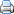 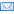 Tlačové správy Utorok, 15. február 2022 16:24 Novelizácia vyhlášok je primárne reakciou na aktuálne dianie súvisiace s Ukrajinou. Zmeny vo vyhláškach boli prerokované s Ministerstvom zahraničných vecí a európskych záležitostí SR, Úradom hraničnej a cudzineckej polície Prezídia Policajného zboru a konzíliom odborníkov.

Vyhlášky sú uverejnené vo Vestníku vlády SR s účinnosťou od 16.2.2022:KaranténaHranicePrevádzky Prehľad zmien vo vyhláškachHranice:Povinná karanténa sa po vstupe na územie Slovenska nebude vzťahovať na osoby, ktoré na naše územie vstupujú zo susedného štátu, v ktorom boli bezprostredne pred príchodom vystavené ohrozeniu počas vnútroštátneho alebo medzinárodného ozbrojeného konfliktu. Tieto osoby nie sú povinné registrovať sa cez systém eHranica.Povinná karanténa a registrácia v systéme eHranica sa rovnako nebudú vzťahovať na osoby, ktoré vstúpia na územie SR z územia susedného štátu z obavy pred vnútroštátnym alebo medzinárodným ozbrojeným konfliktom a ďalej tranzitujú do krajiny, v ktorej majú udelený pobyt alebo ktorej sú občanmi. Tieto osoby však musia územie Slovenska opustiť do 72 hodín od vstupu naň.Karanténa:Osoby, ktoré vstúpili na územie Slovenskej republiky z územia susedného štátu, v ktorom boli bezprostredne pred príchodom vystavené ohrozeniu počas vnútroštátneho alebo medzinárodného ozbrojeného konfliktu, budú oprávnené opustiť miesto izolácie alebo karantény na čas nevyhnutný s opustením územia Slovenskej republiky (poznámka: znamená to napríklad, že ak takáto osoba v rámci OTP režimu v hoteli bude mať pozitívny výsledok testu, môže v rámci päťdňovej izolácie opustiť územie Slovenskej republiky).Medzi osoby v osobitnom režime budú zaradené osoby pôsobiace v sektore poľnohospodárstva, potravinárstva a obchodu s potravinami (poznánmka: tento bod súvisí s personálnymi výpadkami na pracoviskách v dôsledku variantu omikron)Prevádzky:Prevádzky poskytujúce hotelové a podobné ubytovacie služby a turistické a ostatné krátkodobé ubytovacie služby budú môcť fungovať v režime OTP.